Речевая игра «Посчитай»Цель: упражнять в согласовании существительных с числительными 1-5.Задачи: закреплять умение сравнивать числа в пределах пяти и понимать отношения между ними; закреплять умение составлять группы предметов по заданному числу, видеть общее количество предметов и называть его одним числом.	Ход игрыПриезжает Мишка – косолапый на автобусе. -Здравствуйте, детьми. Давайте мы с вами отправиться к моим друзьям, которые живут в магазине игрушек.Логопед: Дети, вы хотите отправиться в путешествие в магазин игрушек?А на чем мы туда доберемся? На автобусе. Автобус нас ждет. Кто будет водителем? Мишка мы возьмем с собой, он покажет дорогу. Но прежде чем сесть в автобус нам нужно купить билетики. А давайте посчитаем ихОдин – билетик, два – билетика, три – билетика, четыре – билетика, пять – билетиков. Вот можно отправляться в путь.Логопед:Посмотрите, в магазинеВсе игрушки на витрине:Заводные зайчики,Куколки и мячики,Пушистые котята,Матрешки, медвежата иВсе на полочках сидят,С нами поиграть хотят.Логопед: Давайте с вами посмотрим, какие игрушки стоят на полке в магазине?Ответы детей: (зайчики, куколки, мячики, котята, матрешки, медвежата).А давайте мы их посчитаем.Давид посчитай пожалуйста зайчиков и куколок: Один зайчик, два зайчика, три зайчика, четыре зайчика, пять зайчиков.Одна куколка, две куколки, три куколки, четыре куколки, пять куколок.Лиза, а ты посчитай мячики и котят:Один мячик, два мячика, три мячика, четыре мячика, пять мячиков.Один котенок, два котенка, три котенка, четыре котенка, пять котят.Рома, а ты посчитай матрешки и медвежат:Одна матрешка, две матрешки, три матрешки, четыре матрешки, пять матрешек.Один медвежонок, два медвежонка, три медвежонка, четыре медвежонка, пять медвежат.Логопед: Ой, какие вы молодцы, все посчитали Мишке очень понравилось, он остается в магазине, а нам с вами пора возвращаться в детский сад.Итог занятияЛогопед: Вам понравилась игра?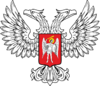 ДОНЕЦКАЯ НАРОДНАЯ РЕСПУБЛИКАУПРАВЛЕНИЕ ОБРАЗОВАНИЯ АДМИНИСТРАЦИИ ГОРОДА ДОНЕЦКАМУНИЦИПАЛЬНОЕ ДОШКОЛЬНОЕ ОБРАЗОВАТЕЛЬНОЕ УЧРЕЖДЕНИЕ«ЯСЛИ-САД КОМБИНИРОВАННОГО ТИПА № 308 ГОРОДА ДОНЕЦКА»Конспект режимного момента речевой игрыв старшей группена тему: «Посчитай»Подготовил и провел:учитель-логопед Величко Елена ВикторовнаДата проведения: 07.02.2020 г.Донецк – 2020г.